ЗАДАНИЕ 2. Проектирование фундамента на естественном                         основании, под колонну промышленного здания       Требуется: определить глубину заложения фундамента под колонну промышленного здания, рассчитать размеры подошвы фундамента с соотношением сторон l/b =1,2 – 1,6.       Исходные данные к определению физико-механических характеристик грунтов основания:      проектируемое здание без подвала; за отметку ±0,00 принята отметка уровня планировки (DL); относительные отметки геологического разреза основания площадки строительства и уровень подземных вод приведены в табл.1; физические характеристики грунтов основания в табл.2. Таблица 1Исходные данные к решению задачиТаблица 2. Варианты физико-механических характеристик грунтов основанияМетодические указания к выполнению заданияВыполняем классификацию глинистых грунтов по показателю текучести  IL   по табл.3Таблица 3Классификация глинистых грунтов по показателю текучести (извлечение из ГОСТ 25100-2011 [3])По исходным данным для грунта каждого слоя основания вычисляются:   удельный вес грунта по формуле:                                           ,                                                      (1)                 где g – ускорение свободного падения (g = 9,81м/с2);                 удельный вес грунта во взвешенном состоянии по                  выражению:                                              .                                          (2)                 где w – плотность воды, принимаемая равной 1,0 т/м3.        Удельный вес грунтов, залегающих ниже уровня подземных вод, должен приниматься с учетом взвешивающего действия воды при IL > 0,25. При расположении ниже уровня грунтовых вод слоя грунта с IL  0,25 его удельный вес принимается без учета взвешивающего действия воды.По разновидности грунта, значению е (коэффициент пористости) и IL (показатель текучести) по табл.4.5 и 6 определяют для каждого инженерно-геологического элемента (ИГЭ) основания, нормативные значения сn (удельное сцепление, кПа), n (угол внутреннего трения, град.) и модуль деформации Е, МПа. Так как нормативные значения угла внутреннего трения n, удельного сцепления сп и модуля деформации E приняты по табл.4,5,6[5], расчетные значения характеристик в этом случае принимают при значении коэффициента надежности по грунту (расчет основания по деформациям) g = 1,0 [5].Таблица 4Нормативные значения удельного сцепления сn, кПа, угла внутреннего трения n град., и модуля деформации Е, Мпа, песков четвертичных отложений (извлечение из ГОСТ 22.13330-2011 [5])Примечание. Для промежуточных значений е: cn, n, E определяется по интерполяцииТаблица 5Нормативные значения удельного сцепления сп, кПа, угла внутреннего трения п, град., глинистых нелессовых грунтов четвертичных отложений(извлечение из ГОСТ 22.13330-2011 [5])Окончание таблицы 5Примечание. Для промежуточных значений IL и  е: cn, n определяется                            по интерполяции.Таблица 6Нормативные значения модуля деформации Е, МПа, глинистыхне лессовых грунтов (извлечение из ГОСТ 22.13330-2011 [5])Примечание. Для промежуточных значений IL и  е: Е определяется по интерполяцииТак как проектируемое здание не имеет подвала (db=0), то для   ИГЭ (инженерно-геологического элемента) основания, расчетное сопротивление грунта Ri определяется по формуле:,                         (3)где ,– коэффициенты условий работы, принимаются по табл.7, в зависимости от разновидности грунта, для песков от степени влажности, для пылевато-глинистых грунтов от показателя текучести IL , а  принимается при гибкой конструктивной схеме равным единице.Определенные значения физических и механических  характеристик грунтов сводятся в таблицуТаблица 7Физические и механические характеристики грунтов основания (пример)Таблица 8Коэффициенты условий работы , (Извлечение из СП 22.1333-2011[5])       k – коэффициент, принимаемый равным = 1,1 т.к. прочностные              характеристики грунта (n и сn) определены по табл.4,5,6[5]; М , Мq, Мс  – коэффициенты, принимаемые  по табл. 8 в зависимости             от угла внутреннего трения   II, град.;      kz –  коэффициент, (для предварительной оценки грунтов основания,               принимается равным  1,0 (при b10 м); Таблица 9Коэффициенты М , Мq, Мс(Извлечение из СП 22.1333-2011[5])        b –    ширина подошвы фундамента, м, для предварительной оценки                  грунтов основания, в задаче принимается b=1м;        γІІ –  осредненное расчетное значение удельного веса грунтов, залегающих ниже подошвы фундамента (при наличии подземных вод определяется с учетом взвешивающего действия воды), кН/м3;        d1– глубина заложения фундамента сооружения без подвала принимается от уровня планировки DL, для первого значение R1 принимают на глубине d1 =1,5 м, рис.1;        – осредненное  расчетное  значение удельного  веса грунта, залегающих выше  подошвы фундамента (от уровня планировки DL до подошвы фундамента, где определяется Ri , при наличии подземных вод определяется с учетом  взвешивающего действия воды – ), кН/м3;      с –  расчетное значение удельного сцепления грунта, залегающего              непосредственно под подошвой фундамента, кПа.     Исходные данные для определения размеров фундамента. Схема грунтового основания и уровень подземных вод принимается по табл 1 и табл. 2.. В табл. 11  приведены значения: нагрузки N /, момента M /y и горизонтального усилия F /x действующих  на уровне обреза фундамента; среднесуточная температура воздуха в помещении; размеры колонны; район проектирования; здание с гибкой конструктивной схемой, без подвала с полами, устраиваемыми по грунту; схема к решению задачи рис. 3.Таблица 11Варианты сочетания нагрузок для расчета фундамента мелкого заложения под колонну промышленного зданияРис.3. Схема к решению задачи.Методические указания к выполнению задания     1. Глубина заложения фундаментов должна приниматься с учетом: назначения и конструктивных особенностей проектируемого сооружения; нагрузок и воздействий на его фундаменты; глубины сезонного промерзания грунтов.       Подошву фундамента необходимо располагать исходя из условия:                                                        ,                                                (5)где df  – расчетная глубина сезонного промерзания, по формуле:                                                      df  ,                                         (6)здесь kh– коэффициент, учитывающий влияние теплового режима сооружения, принимается по табл.12;Таблица12Значение коэффициента kh  учитывающего влияние теплового режимасооружения (Извлечение из СП 22.1333-2011[5])Примечание. Для промежуточных значений °С,: kh определяется по интерполяциейdfn – нормативная глубина сезонного промерзания по выражению:                                                      dfn= dо,                                          (7)где dо– величина, принимаемая , равной, для: суглинков и глин – 0,23; супесей, песков мелких и пылеватых – 0,28; песков крупных и средней крупности – 0,3; Мt – безразмерный коэффициент, численно равный сумме абсолютных значений среднемесячных отрицательных температур за зимний период в данном регионе по табл.13.Таблица 13Средняя месячная и годовая температуры воздуха(Извлечение из СП 133.1333-2011[2])       2. Учет конструктивных требований.        Отметка обреза фундамента должна приниматься минимум на 0,15 м ниже отметки поверхности грунта.   Глубина заложения фундамента (рис.3) определяется по формуле:                                 d= 0,15+hст+0,05+hдн,                                        (8)       где hст – высота стакана = (1,0…1,5)hk ,м; hk – наибольший размер сечения колонны, м, по табл.9; hдн – высота днища стакана – 0,6÷0,8 м.          Высота фундамента (рис.3): Hф = hст+0,05+hдн , при этом высота фундамента стаканного типа должна быть кратной , т.е. 1,5; 1,8; 2,1 и т.д.          Длину подошвы фундамента определяют по формуле:,	                 	    	(9)                 где: К=b[1,2(1+2b)-фd]                 здесь:                                 ,                           (10)                                    ,                                   (11)здесь: γф = 20 кН/м3 – осредненный удельный вес бетона и грунта на уступах фундамента;         – осредненное расчетное значение удельного веса грунта, залегающих в пределах глубины заложения фундамента d, (при наличии подземных вод определяется с учетом взвешивающего действия воды – ).Значения: с1,с2, Мq, Мс , M , , , k , kz принимаются по задаче 1, для слоя грунта основания в котором расположена подошва фундамента.                            .                                        (12)         Начальную (минимальную) ширину подошвы фундамента принимают  и рассчитывают значение длины фундамента α по формуле (10). После расчета проверяют выполнения условия по соотношению сторон: l/b ≈ (1,2 – 1,6). Если условие не выполняется, увеличиваем ширину b с шагом 0,3 м и снова повторяем. Расчет выполняем до  выполнения условия.После выполнения условия проверяем выполнение условия:                                                         .;                    (13)Пример решения Исходные данные: N / = 670 кН; M /y =94,0 кН·м; F /x 24,0 кН.         Район проектирования  г. Омск. Размеры колонны: bk=400 мм; hk =800 мм; инженерно-геологические условия по табл. 1, табл. 2, табл.7.ИГЭ-1 суглинок мягкопластичный, имеет мощность слоя h1=1.8 м,  кН/м3; φII=16о; сII=16 кПаИГЭ-2 супесь пластичная, кН/м3; φII=10о; сII=11 кПа;         Среднесуточная температура воздуха в помещении, примыкающем к наружным фундаментам, 10 0 С.      1. Назначаем глубину заложения фундамента c учетом сезонного промерзания грунта из условия:       2. Определяем нормативную глубину промерзания по формуле (6):                                                      dfn = dо,где d0 =0.23 для ИГЭ 1 – суглинок; район строительства г. Омск по табл.11: Мt=17,2+15,9+7,8+7,3+14,3= 62,50С.dfn = 0,23=0,237,91=1,82 м.        3. Определяем расчетную глубину промерзания по формуле (7):=0,71,82=1,27 м.где kh–коэффициент учитывающий влияние теплового режима сооружения, по табл.10 при температуре наружного воздуха, 10 0 С – 0,7. Определяем высоту фундамента и глубину заложения (рис.3):  высота фундамента:hст =(1,0…1,5)hk=1,00,8=0,8 м; hдн= 0,80 м;     Hф= hст+0¸05+hдн=0,8+0,05+0,8=1,65 м. т.к. высота фундамента стаканного типа должна быть кратной , т.е. 1,5; 1,8; 2,1, принимаем       Глубина заложения с учетом обреза фундамента принятого на глубине 0,15 м ниже уровня планировки будет:                               d= 0¸15+1,80=0,15+1,80=1,95 м         5. Так как глубина заложения фундамента d =1,95 м и его подошва расположена в толще ИГЭ-2 (супесь пластичная), (ИГЭ-1 имеет мощность слоя h1=1.8 м), то для расчета принимаем данные этого слоя: кН/м3;  кН/м3; φII=10о; сII=11 кПа;Mγ = 0,18; Mq = 1,73; Mc = 4,17.Определяем размеры фундамента.        Принимаем начальную ширину подошвы фундамента .       Рассчитываем длину подошвы фундамента  l по формуле (9):=94,0+241,95=140,8 кН∙м;        Определяем – осредненное расчетное значение удельного веса грунта, залегающих в пределах глубины заложения фундамента d=1,95 м, с учетом уровня грунтовых вод WL -1,80 м:                        =(19,131,8+9,610,15)/1,95=18,4 кН/м3;         Соотношение сторон . Такое соотношение сторон неприемлемо, принимаем b = 2,1 м (шаг 0,3 м2+bmin).          Повторно определяем значение К:К = 2,11,2(129,53 + 2,08∙2,1) – 20∙ 1,95 = 255,53кН/м.         Соотношение сторон .           Условие l/b ≈ (1,2 – 1,6) не выполняется,  принимаем  b = 2,4 м (шаг 0,3 м3+bmin).         Определяем новое значение К:К = 2,41,2(129,53 + 2,08∙2,4) – 20∙ 1,95 = 293,82кН/м.        Определяем соотношение сторон: 3,2/2,4=1,3. 1,2<1,3<1,6 требуемое условие l/b ≈ (1,2 – 1,6) выполняется.        Размеры фундамента в плане принимаем; l=3,2 м;  b=2,4 м.         Исходные и полученные данные наносим на схему (рис.4)Рис.4. Схема исходных и полученных значений                 Проверяем выполнение условия: .;;87,24+39+34,37155,44+5,99 кПа;160,61161,43 кПа.Условие выполняется.№ вариантаПодошвапервого слоя основанияПодошвавторого слоя основанияУровень подземных вод 1-2,3-7,6-1,62-2,5-7,0-1,93-2,6-6,6-1,24-2,8-6,0-1,65-2,8-8,0-1,56-3,5 -6,9-2,57-2,2-8,2-2,08-3,1-6,5-3,09-2,6-8,1-1,810-3,2-8,0-3,0№   вариантаНомера слоев основания и разновидностьгрунтаПлотность грунта погруппам предельныхсостояний, т/м3Плотность частицгрунта, s, т/м3Коэффициент  пористости, е, д.еПоказательтекучести, JL, д.е№   вариантаНомера слоев основания и разновидностьгрунтапо IIгруппеПлотность частицгрунта, s, т/м3Коэффициент  пористости, е, д.еПоказательтекучести, JL, д.е11.Суглинок2.Песок мелкий3.Песок пылев.1,982,031,992,712,672,650,770,670,720,29--21.Суглинок2.Песок  мелкий3.Глина1,982,071,952,732,662,750,820,670,690,73-0,0031.Суглинок 2.Песок  мелкий 3.Песок ср. кр.1,881,982,002,712,652,660,800,610,540,25--41.Супесь2.Суглинок 3.Глина2,051,872,002,682,722,780,500,880,741,000,270,1151.Супесь 2.Суглинок 3.Глина1,981,972,052,722,712,750,610,790,770,330,600,2161.Суглинок2.Песок  мелкий 3.Глина1,981,961,992,722,672,770,750,830,670,30-0,0071.Суглинок 2.Супесь 3.Глина1,992,051,982,702,682,730,710,520,720,570,200,1781.Супесь 2.Песок пылев. 3.Глина2,052,092,032,682,662,720,520,570,660,20-0,1591.Суглинок2.Песок пылев. 3.Песок ср. кр.2,001,981,782,692,672,660,690,660,820,57--101.Супесь 2.Песок пылев. 3.Глина1,952,092,012,682,662,720,650,570,640,50-0,00Разновидность глинистых грунтовПоказатель текучести Супесь:твердаяпластичнаятекучаяIL < 00 ≤IL ≤1,00IL > 1,00Суглинки и глины:твердыеполутвердыетугопластичныемягкопластичныетекучепластичныетекучие IL < 00≤IL ≤0,250,25 < IL ≤0,500,50 < IL ≤0,750,75 < IL ≤1,00IL > 1,00ПескиОбозначения характеристик грунтовХарактеристики грунтов при коэффициенте пористости е, равном Характеристики грунтов при коэффициенте пористости е, равном Характеристики грунтов при коэффициенте пористости е, равном Характеристики грунтов при коэффициенте пористости е, равном ПескиОбозначения характеристик грунтов0,450,550,650,75Гравелистые и крупные c21--Гравелистые и крупные 434038-Гравелистые и крупные E504030-Средней крупности c321-Средней крупности 403835-Средней крупности E504030-Мелкие c642-Мелкие 38363228Мелкие E48382818Пылеватые c8642Пылеватые 36343026Пылеватые E39281811Наименование грунтов и пределы нормативных значений их показателя текучести ILНаименование грунтов и пределы нормативных значений их показателя текучести ILОбозначения характеристик грунтов Характеристики грунтов при коэффициенте пористости е,равномХарактеристики грунтов при коэффициенте пористости е,равномХарактеристики грунтов при коэффициенте пористости е,равномХарактеристики грунтов при коэффициенте пористости е,равномХарактеристики грунтов при коэффициенте пористости е,равномХарактеристики грунтов при коэффициенте пористости е,равномХарактеристики грунтов при коэффициенте пористости е,равномНаименование грунтов и пределы нормативных значений их показателя текучести ILНаименование грунтов и пределы нормативных значений их показателя текучести ILОбозначения характеристик грунтов 0,45 0,55 0,65 0,75 0,85 0,95 1,05 12345678910Супеси0≤IL≤0,25c21171513---Супеси0≤IL≤0,2530292724---Супеси0,25≤IL≤0,75c191513119--Супеси0,25≤IL≤0,752826242118--12345678910Суглинки0≤IL≤0,25C473731252219-Суглинки0≤IL≤0,25262524232220-Суглинки0,25≤IL≤0,50c393428231815-Суглинки0,25≤IL≤0,50242322211917-Суглинки0,50≤IL≤0,75c--2520161412Суглинки0,50≤IL≤0,75--1918161412Глины0≤IL≤0,25c-816854474136Глины0≤IL≤0,25-212019181614Глины0,25≤IL≤0,50c--5750433732Глины0,25≤IL≤0,50--1817161411Глины0,50≤IL≤0,75c--4541363329Глины0,50≤IL≤0,75--151412107Происхождение и возраст грунтов Происхождение и возраст грунтов Наименование грунтов и пределы нормативных значений их показателя текучести IL Наименование грунтов и пределы нормативных значений их показателя текучести IL Модуль деформации грунтов Е, МПа, при коэффициенте пористости е, равномМодуль деформации грунтов Е, МПа, при коэффициенте пористости е, равномМодуль деформации грунтов Е, МПа, при коэффициенте пористости е, равномМодуль деформации грунтов Е, МПа, при коэффициенте пористости е, равномМодуль деформации грунтов Е, МПа, при коэффициенте пористости е, равномМодуль деформации грунтов Е, МПа, при коэффициенте пористости е, равномМодуль деформации грунтов Е, МПа, при коэффициенте пористости е, равномМодуль деформации грунтов Е, МПа, при коэффициенте пористости е, равномМодуль деформации грунтов Е, МПа, при коэффициенте пористости е, равномМодуль деформации грунтов Е, МПа, при коэффициенте пористости е, равномМодуль деформации грунтов Е, МПа, при коэффициенте пористости е, равномПроисхождение и возраст грунтов Происхождение и возраст грунтов Наименование грунтов и пределы нормативных значений их показателя текучести IL Наименование грунтов и пределы нормативных значений их показателя текучести IL 0,350,450,550,650,750,850,951,051,21,41,6Четвертичные отложения Аллювиальные, делювиальные, озерные, озерно-аллювиальные Супеси0≤IL≤0,75-322416107-----Четвертичные отложения Аллювиальные, делювиальные, озерные, озерно-аллювиальные Суглинки0≤IL≤0,25-342722171411----Четвертичные отложения Аллювиальные, делювиальные, озерные, озерно-аллювиальные Суглинки0,25≤IL≤0,50-32251914118----Четвертичные отложения Аллювиальные, делювиальные, озерные, озерно-аллювиальные Суглинки0,50≤IL≤0,75---1712865---Четвертичные отложения Аллювиальные, делювиальные, озерные, озерно-аллювиальные Глины0≤IL≤0,25--282421181512---Четвертичные отложения Аллювиальные, делювиальные, озерные, озерно-аллювиальные Глины0,25≤IL≤0,50---211815129---Четвертичные отложения Аллювиальные, делювиальные, озерные, озерно-аллювиальные Глины0,50≤IL≤0,75----151297---№   вариантаНомера слоев основания и разновидностьгрунтаУдельный вес грунта γ, кН/м3Угол вн. трения грунта, Удельное сцепление С, кПаПоказатель текучести, JL121.Суглинок 2.Супесь 3.Глина19,139,6119,341610181617470,680,50,22ГрунтыКоэффициент Коэффициент  для сооружений с жесткой конструктивной схемой при отношении длины сооружения или его отсека к высоте L/H, равном Коэффициент  для сооружений с жесткой конструктивной схемой при отношении длины сооружения или его отсека к высоте L/H, равном ГрунтыКоэффициент 4 и более 1,5 и менееКрупнообломочные с песчаным заполнителем и пески, кроме мелких и пылеватых1,4 1,21,4 Пески мелкие 1,3 1,1 1,3 Пески пылеватые:маловлажные и влажные1,251,0 1,2 насыщенные водой  1,11,01,2Пылевато-глинистые, а также крупнообломочные с пылевато-глинистым заполнителем с показателем текучести грунта или заполнителя 0,25 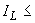 1,25 1,0 1,1 То же, при 0,250,5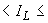 1,2 1,01,1 То же, при 0,5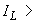 1,1 1,0 1,0  Угол внутреннего трения , град.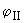 КоэффициентыКоэффициентыКоэффициенты Угол внутреннего трения , град.КоэффициентыКоэффициентыКоэффициенты Угол внутреннего трения , град.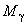 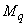 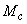  Угол внутреннего трения , град.12345678001,003,14230,663,656,2410,011,063,23240,723,876,4520,031,123,32250,784,116,6730,041,183,41260,844,376,9040,061,253,51270,914,647,1450,081,323,61280,984,937,4060,101,393,71291,065,257,6770,121,473,82301,155,597,9580,141,553,93311,245,958,2490,161,644,05321,346,348,55100,181,734,17331,446,768,88110,211,834,29341,557,229,22120,231,944,42351,687,719,58130,262,054,55361,818,249,97140,292,174,69371,958,8110,37150,322,304,84382,119,4410,80160,362,434,99392,2810,1111,25170,392,575,15402,4610,8511,73180,432,735,31412,6611,6412,24190,472,895,48422,8812,5112,79200,513,065,66433,1213,4613,37210,563,245,84443,3814,5013,98220,613,446,04453,6615,6414,64№ вариантаРайонстроительстваСреднесуточнаятемпература воздуха в помещении,оСРазмеры колонны hkxbk, ммГоризонтальное усилие F /x , кННагрузка на уровне обреза ф-та   N /, кН Момент на уровне обреза фундамента              M /y , кН·м1Барнаул20500x400257501302Владимир15600x400207001503Омск12500x400306001004Новосибирск17400x400286801205Москва16 600x400357401406Оренбург18800x400207201307Екатеринбург16500x400307301008Саратов20500x40029610909Томск15800x400357359510Иркутск25500x40030650120Особенности сооружения Коэффициент kh при расчетной среднесуточной температуре воздуха в помещении, примыкающем к наружным фундаментам, °СКоэффициент kh при расчетной среднесуточной температуре воздуха в помещении, примыкающем к наружным фундаментам, °СКоэффициент kh при расчетной среднесуточной температуре воздуха в помещении, примыкающем к наружным фундаментам, °СКоэффициент kh при расчетной среднесуточной температуре воздуха в помещении, примыкающем к наружным фундаментам, °СКоэффициент kh при расчетной среднесуточной температуре воздуха в помещении, примыкающем к наружным фундаментам, °СОсобенности сооружения 05101520 и болееБез подвала с полами, устраиваемыми: по грунту 0,90,80,70,60,5№вариантаПунктIIIIIIXIXII1Челябинск-15,8-14,3-7,4-6,2-12,92Хабаровск-20,2-16,1-6,8-7,3-17,73Омск-17,2-15,9-7,8-7,3-14,34Новосибирск-20,3-18,3-10,7-9,8-17,45Москва-7,8 -7,1-1,3-1,1-5,66Н. Новгород-11,8-11,1-5,0-2,8-8,97Екатеринбург-13,6-11,8-4,0-5,6-11,38Санкт-Петербург-6,6-6,3-1,50,0-3,99Архангельск-13,6-12,1-5,7-4,8-9,910Иркутск-18,5-15,5-7,0-7,9-15,9